Jakie książki znajdziesz w księgarni psychologicznej?<strong>Księgarnia psychologiczna</strong> kojarzy się z publikacjami specjalistycznymi, ale czy słusznie? Dowiedz się z tego artykułu!Księgarnia psychologicznaOstatnimi laty w Polsce pojawia się sporo wydawnictw i księgarń, które specjalizują się w wybranym obszarze. Dobrym przykładem są m.in. księgarnie psychologiczne. Jakie książki oferują?Specyfika sklepuNie jest żadną tajemnicą, że księgarnia psychologiczna to księgarnia, która specjalizuje się w książkach z zakresu psychologii. Jednak wielu osobom może się wydawać, że po lektury z takiej księgarni sięgają sami fachowcy: psycholodzy. Nic bardziej mylnego!Rzeczywiście, asortyment takiej księgarni skupia się na wybranym temacie. Jednak same książki są przeznaczone dla szerokiego grona czytelników. Ba, w ofercie niektórych sklepów można znaleźć książki psychologiczne nawet dla dzieci! Bo tak naprawdę za książkę psychologiczną możemy uznać nawet dziecięcą bajkę, która opowiada o przyjaźni i uczy zrozumienia emocji — swoich i najbliższych.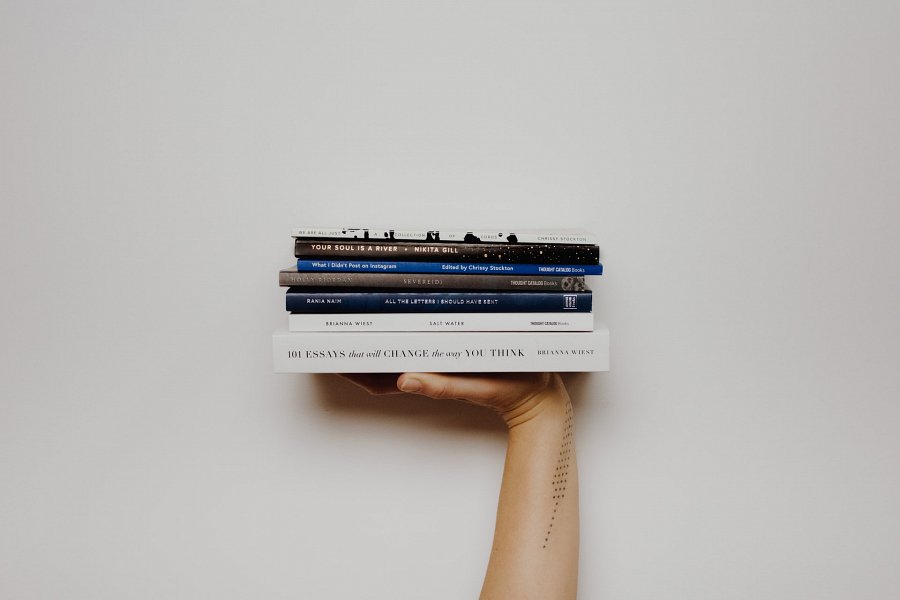 Po jakie książki udać się do księgarni psychologicznej?Księgarnia psychologiczna z reguły obejmuje tytuły z przynajmniej kilku kategorii, związanych z psychologią. Najczęściej w ofercie takiego sklepu można znaleźć sporo książek o motywacji i produktywności, relacjach damsko-męskich, medytacji i jodze. Na pewno nie zabraknie też poradników dla osób, które mają do czynienia z pewnymi problemami, a także dla ich bliskich.Wiele sklepów stara się oferować lektury w różnych formatach. Dlatego zarówno miłośnicy tradycyjnych książek papierowych, jak i ceniący sobie wygodę zwolennicy książek elektronicznych i audiobooków, mogą znaleźć coś w sam raz dla siebie.